Железобетонные колодезные кольцаКачество подобных железобетонных изделий, по обыкновению обуславливается маркой бетона, используемой во время изготовления колец. В роли каркаса для них выступает металлическая арматура. Купить железобетонные кольца в Харькове можно в нашей компании, при этом они могут быть различными по толщине и диаметру бетонных стен. За счет достаточно большого ассортимента таких железобетонных изделий и особенной конструкции, их можно использовать на объекте в любом количестве при помощи надежного сцепления нескольких изделий в единую конструкцию. 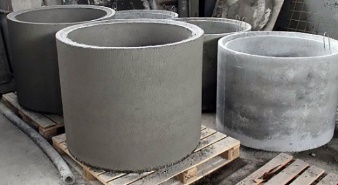 Производим монолитные железобетонные кольца с дном только под заказ и в любых размерах.Для более точной информации обращаться по телефону к менеджеру.Крышки колодца (плиты перекрытия ПП)
ЖБИ с отверстием 660мм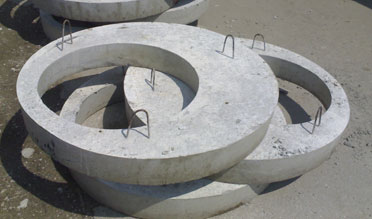 Крышка колодца (плита перекрытия) одна из составных частей при строительстве любого колодца. Предназначена для доступа во внутрь колодца, чтобы обеспечить нормальное его функционирование. Представляет собой — железобетонные изделия с отверстием под люк. Производится из армированного бетона. Устанавливается на заключительной стадии монтажа колодца. Защищает всю конструкцию железобетонного колодца. В крышку колодца встраивается люк.Крышка колодца (ЖБИ) малого диаметра (таблетка) D= 740 мм, толщина – 100 мм, вес – 100 кг,цена – 200 грн. (оптом – 180 грн.)Люки канализационные полимерные: стандартный цена – 400 грн., с замыкающим устройством,цена – 500 грн.Днище колодца ЖБИ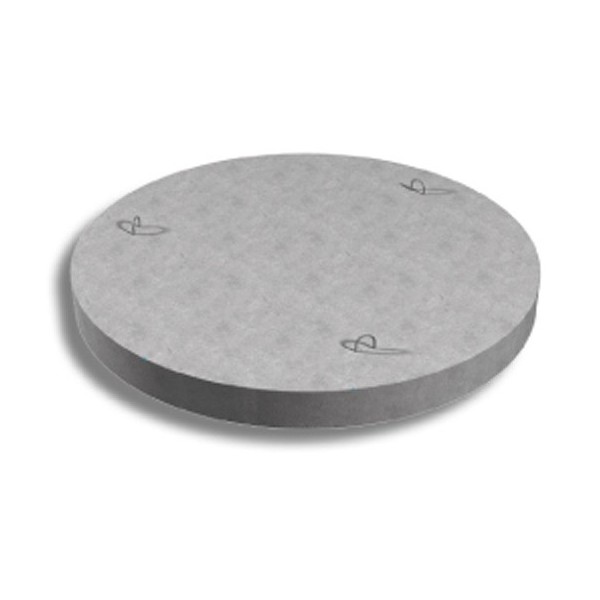 Днище колодезное или плита днища – это необходимая деталь основания для сбора колодца. Она обеспечивает герметичность, и отсутствие усадки. Представляет собой круглую железобетонную монолитную сплошную плиту. Изготавливается из армированного бетона для обеспечения максимальной прочности изделия.Для монтажа на ней установлены специальные петли. За эти петли в шахту колодца первым опускается днище. Так как это достаточно тяжелые детали и установить их вручную тяжело, применяют специальную технику, например, кран-манипулятор.ИзделиеD вн. х D нар. х Н, ммМасса, кгЦена опт., грн.Цена розн., грн.КС 6-6600 х 740 х 600190690,00710.00КС 6-8620 х 720 х 800240760,00780,00КС 7-3700 х  840 х 300150580,00610,00КС 7-6700 х  840 х 600300660,00680,00КС 7-9700 х  840 х 900450800,00830,00КС 8-8800 х 960 х 800375840,00870,00КС 8-8монолит с дном800 х 960 х 8006001800,001860,00КС 10-61000 х 1160 х 600420950.00980.00КС 10-81000 х 1160 х 8005401050.001070.00КС 10-91000 х 1160 х 9006001180.001200.00КС 10-9монолит с дном1000 х 1160 х 9008502100.002120.00КС 12-81200 х 1360 х 8007501170,001220,00КС 12-8 дренажн.1200 х 1360 х 8007001900,001920,00КС 12-8монолит с дном1200 х 1360 х 80010502630,002680,00КС 12-91200 х 1360 х 9008301380,001430,00КС 15-61500 х 1700 х 6008601700,001750,00КС 15-91500 х 1700 х 90010002020,002070,00КС 15-9 дренажн.1500 х 1700 х 9009502730,002760,00КС 15-9монолит с дном1500 х 1700 х 90015004240,004310,00КС 20-62000 х 2200 х 60010002260,002290,00КС 20-92000 х 2200 х 90015002670,002740,00КС 20-9 дренажн.2000 х 2200 х 90014203380,003440,00КС 20-9монолит с дном2000 х 2200 х 90024005580,005660,00КС 24-9 под заказ2400 х 2640 х 90022504390,004630,00КС 30-9 под заказ3000 х 3300 х 90035006810,006900,00ИзделиеD вн. х D нар. х Н, ммМасса, кгЦена опт., грн.Цена розн., грн.КО-6580 х  840 х  7060530,00550,00ПП-80660 х 960 х  100135640,00670,00ПП-100660 х  1160 х  100250810,00850,00ПП-100усилен.660 х  1160 х  1503751140,001200,00ПП-120660 х  1360 х  1003501040,001090,00ПП-150660 х  1700 х  1257001820,001880,00ПП-150усилен.660 х  1700 х  1508402410,002520,00ПП-200660 х  2200 х  12510002350,002510,00ПП-200усилен.660 х  2200 х  15012003090,003200,00ПП-240под заказ660 х  2640 х  15020004180,004290,00ПП-300под заказ660 х  3300 х  20033006240,006580,00ИзделиеD нар. х Н, ммМасса, кгЦена опт., грн.Цена розн., грн.ПН-80960 х 100235760,00780,00ПН-1001160 х 100350970,001000,00ПН-1201360 х 1004501140,001190,00ПН-1501700 х 1258001900,001980,00ПН-2002200 х 12511002500,002620,00ПН-240под заказ2640 х 15020004210,004450,00ПН-300под заказ3300 х 20033006870,007290,00